Appendix 7Patient Reference Group Coffee Morning - Tuesday 1 July 2014 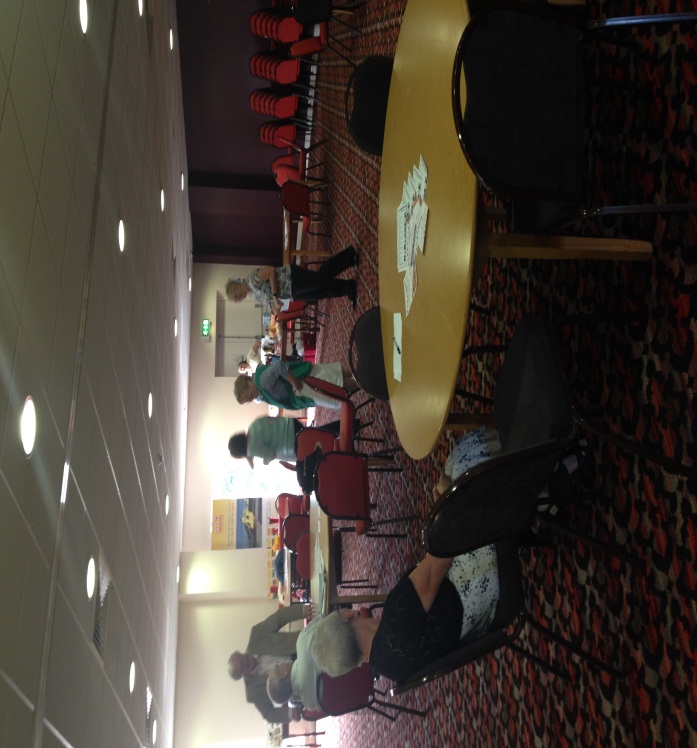 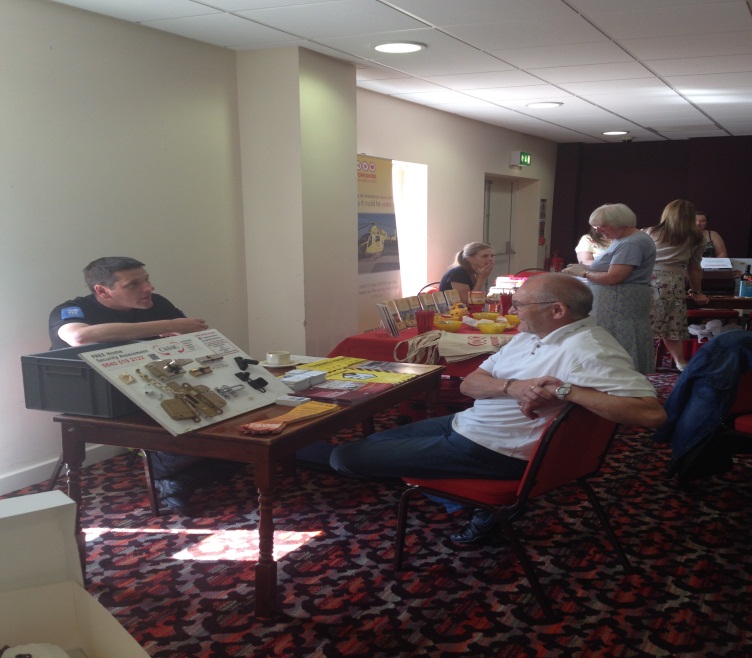 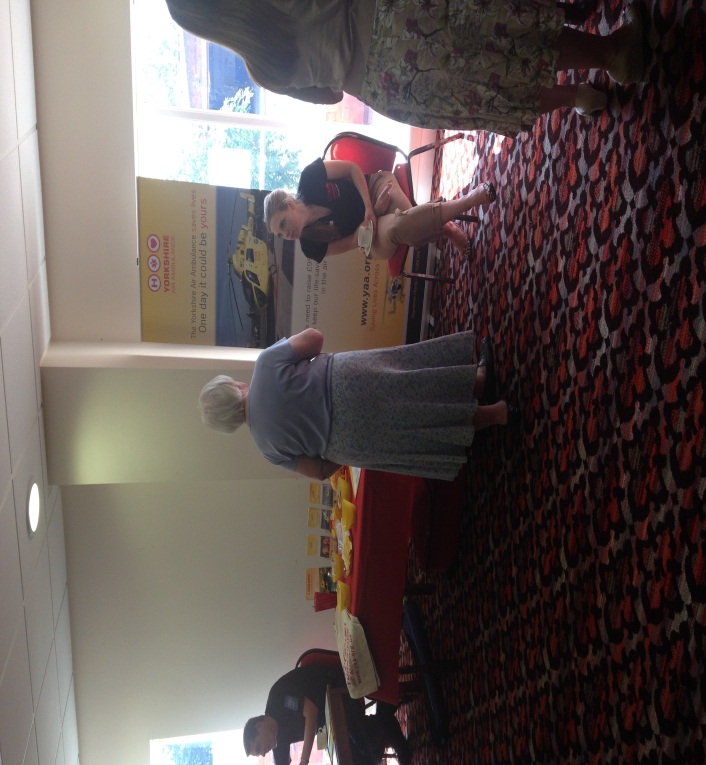 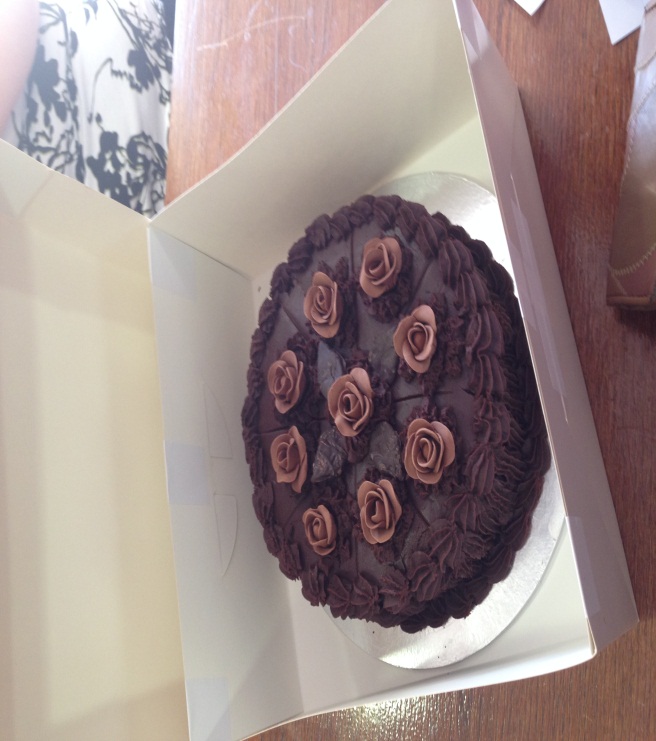 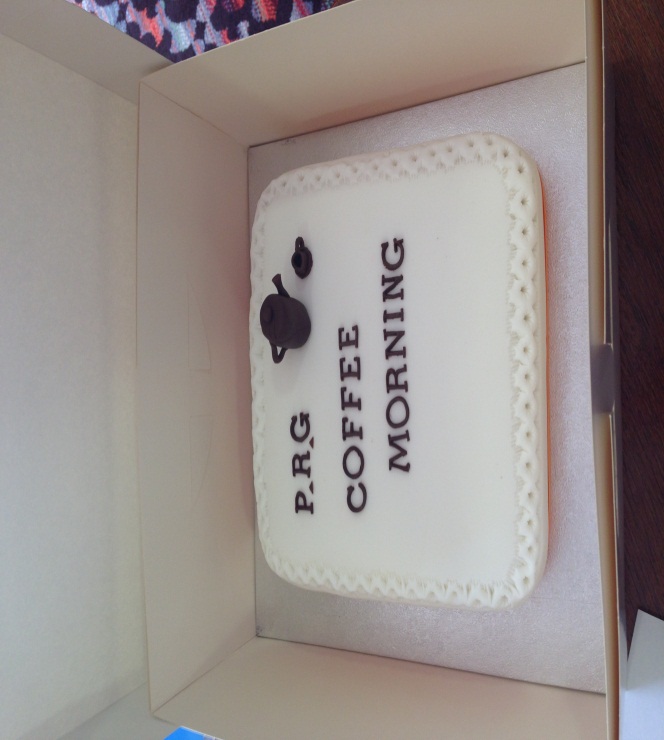 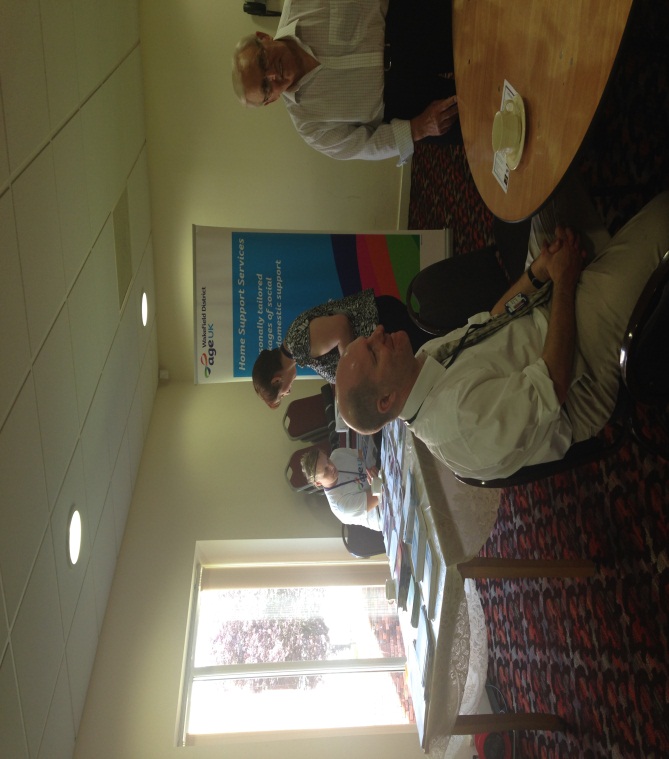 